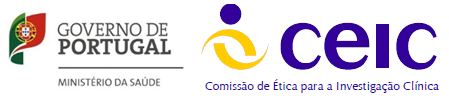 Comunicação à CEIC de continuação de tratamento após conclusão do Ensaio Clínico(para efeitos do artigo 23º da Lei 21/2014, pontos 2 e 3)Ensaio clínico de que o participante é oriundo:Justificação pelo investigador da indispensabilidade de continuação do medicamento:Foi obtido o Consentimento livre e esclarecido do doente para efeitos de continuação do tratamento:Em caso de reações e acontecimentos adversos, enviar cópia e declaração de CIOMS comunicada à Autoridade Regulamentar.Instituição de origemNome e assinatura do Médico-Investigador(versão1.1 – maio 2015)Título:b. Nº Eudract:c. Código do doente no estudo:Sim                    Data:  Não